			AMICALE			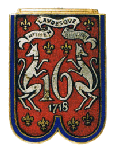 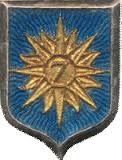 Du 16ème régiment de dragons et du 7ème régiment de Cuirassiers.Chers amis,Vous êtes cordialement invités à participer à la célébration de la Saint Georges, qui se tiendra à Noyon, le dimanche 29 avril 2018.  PROGRAMME DE LA JOURNEE10h00 : Rassemblement devant la Cathédrale de Noyon ;10h30 : Messe à la Cathédrale ;11h45 : Dépôt de gerbe au Monument aux Morts, place des Régiments ;12h15 : Réception à la Mairie ;13h00 : Repas au Cercle Mixte de la Gendarmerie Mobile, quartier Châtaignier	   16 Bd Cambronne à Noyon.  En espérant vous voir nombreux, nous vous transmettons nos amicales salutations. NB : Comme les années précédentes l’assemblée générale se déroulera à Vivières le jour de la commémoration de la charge de l’Escadron de Gironde. En 2018 la date retenue est le dimanche 9 septembre 2018. 	Le 20 février 2018	Le Lieutenant-Colonel (ER) CALLEJA Germain	Président de l’Amicale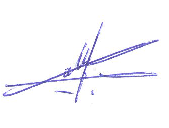 